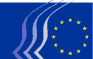 Il-Kumitat Ekonomiku u Soċjali EwropewBrussell, 4 ta' April 2018Werrej:Għas-sessjoni plenarja tal-14 u l-15 ta' Marzu 2018 attendew il-Viċi President tal-Kummissjoni Ewropea għas-Suq Uniku Diġitali, Andrus ANSIP, u l-President tal-Kunsill Ekonomiku u Soċjali Spanjol, Marcos PEÑA.L-opinjonijiet li ġejjin ġew adottati:Unjoni Ekonomika u Monetarja, Koeżjoni Ekonomika u SoċjaliPakkett dwar ir-riforma tal-VAT (I)Relatur:	Giuseppe GUERINI (Interessi Varji – IT)Korelatur:	Krister ANDERSSON (Min Iħaddem – SE)Referenza:	COM(2017) 566 final	COM(2017) 567 final - 2017/0248 (CNS)	COM(2017) 568 final - 2017/0249 (NLE)	COM(2017) 569 final - 2017/0251 (CNS)	EESC-2017-05392-00-00-AC-TRAPunti importanti:Il-KESE:iqis li s-sistema attwali tal-VAT fl-UE hija frammentata u kumplessa ħafna u sussegwentement tnaqqas u tfixkel il-kummerċ u l-investiment billi toħloq piżijiet amministrattivi u ostakoli tal-kummerċ żejda u estensivi għan-negozji;jilqa' d-determinazzjoni tal-Kummissjoni li tnaqqas id-diskrepanza tal-VAT u l-involviment tal-Uffiċċju tal-Prosekutur Pubbliku Ewropew f'każi ta' frodi tal-VAT ta' aktar minn EUR 10 miljun;jirrakkomanda lill-awtoritajiet tat-taxxa jinvestigaw kif it-tekonoloġiji l-ġodda jistgħu jikkontribwixxu fil-ġlieda kontra l-frodi tal-VAT u jintużaw bħala għodda utli biex jittaffa l-piż amministrattiv kemm minn fuq in-negozji kif ukoll minn fuq l-amministrazzjonijiet tat-taxxa. B’mod partikolari, l-Istati Membri għandhom joħolqu fora xierqa għall-iskambju tal-aħjar prattiki fil-ġbir ta' dħul finanzjarju u dwar kif jiġu żviluppati t-teknoloġiji sabiex jiġi ffaċilitat il-ġbir xieraq tat-taxxi f'sitwazzjonijiet ta' kummerċ transkonfinali.jitlob lill-istituzzjonijiet kollha involuti fil-proċess biex jirriformaw is-sistema tal-VAT biex jesploraw kif sistema komuni għas-servizzi kif ukoll għall-oġġetti tista’ tiġi skjerata malajr kemm jista’ jkun;jenfasizza l-importanza tan-newtralità fiskali bejn kumpaniji differenti, waqt li jindika li l-pagamenti tal-VAT m’għandhomx jitħallew jolqtu b’mod negattiv lil-likwidità ta’ ċerti negozji;jinnota li fir-rigward tal-persuna taxxabbli ċċertifikata ("CTP" – Certified Taxable Person), il-Kummissjoni tqis dan il-kunċett bħala wieħed importanti għat-tranżizzjoni lejn sistema tal-VAT ibbażata fuq il-prinċipju tad-destinazzjoni u jaqbel li n-negozji li l-affidabbiltà tat-taxxa tagħhom hija ppruvata għandhom ikunu jistgħu jibbenefikaw minn miżuri ta’ semplifikazzjoni xierqa;iqis li huwa importanti li l-Kummissjoni twettaq valutazzjoni tal-impatt regolatorja komprensiva bl-għan li taċċerta l-implikazzjonijiet prattiċi tal-pjan ta' azzjoni dwar il-VAT kollu kemm hu għall-individwi, in-negozji u l-awtoritajiet tat-taxxa.Kuntatt:	Jüri Soosaar	(Tel.: 00 32 2 546 96 28 – indirizz elettroniku: Juri.Soosaar@eesc.europa.eu )It-tlestija tal-Unjoni Bankarja (Komunikazzjoni)Relatur:	Carlos TRIAS PINTÓ (Interessi Varji – ES)Korelatur:	Daniel MAREELS (Min Iħaddem – BE)Referenza:	COM(2017) 592 final	EESC-2017-05496-00-00-AC-TRAPunti importanti:Il-KESEjilqa' s-sett ta' miżuri ġodda propost mill-Kummissjoni Ewropea sabiex tikkompleta l-Unjoni Ekonomika u Monetarja u timxi lejn żona monetarja ottimali;jappoġġja d-diversi miri proposti għat-tisħiħ tal-Mekkaniżmu Superviżorju Uniku u l-Mekkaniżmu Uniku ta' Riżoluzzjoni (SRM);jilqa' li din il-komunikazzjoni tagħti lok għal diskussjoni usa' u approċċ aktar f'fażijiet biex tiġi implimentata l-Iskema Ewropea ta’ Assigurazzjoni tad-Depożiti u jenfasizza l-importanza li ma jintilifx ir-ritmu fl-implimentazzjoni tal-Unjoni Bankarja;jappoġġja d-deċiżjoni li fl-ewwel fażi tingħata biss kopertura tal-likwidità, li mbagħad tiżdied matul is-snin;jenfasizza li l-iskemi nazzjonali ta' garanzija tad-depożiti li huma responsabbli biex ikopru t-telf xorta waħda għandhom jingħataw attenzjoni sħiħa;jenfasizza li t-tranżizzjoni lejn il-kopertura tat-telf fit-tieni fażi mhijiex awtomatika u jitlob li deċiżjoni formali tkun ibbażata fuq l-aktar bażi wiesgħa possibbli biex il-proposta tkun aktar konkreta b'mod li jista' jsir progress mgħaġġel, flimkien mal-partijiet kollha kkonċernati;jenfasizza l-importanza tal-operabbiltà immedjata tal-Fond Monetarju Ewropew, fil-funzjoni tiegħu bħala protezzjoni għall-Mekkaniżmu Uniku ta' Riżoluzzjoni bħala mutwanti tal-aħħar istanza;jenfasizza li t-titjib u l-konsolidazzjoni tal-pilastri tal-Unjoni Bankarja u l-applikazzjoni tal-Ġabra Unika tar-Regoli għandhom jimxu id f'id mal-implimentazzjoni mill-industrija finanzjarja tal-Għanijiet ta' Żvilupp Sostenibbli 2030 u l-impenji ta' Pariġi dwar it-tibdil fil-klima;itenni l-impenn tiegħu lejn ekosistema finanzjarja diversa li fiha l-atturi pan-Ewropej kbar jeżistu flimkien ma' banek żgħar u ta' daqs medju u entitajiet oħrajn mhux bankarji li jiffukaw b'mod affidabbli fuq il-finanzjament tal-ekonomija reali fuq livell ugwali, f'ambjent ta' riskju sistemiku mnaqqas ferm.Kuntatt:	Krisztina Perlaky-Tóth	(Tel: 00 32 2 546 9740 – indirizz elettroniku: Krisztina.PerlakyToth@eesc.europa.eu)Appoġġ għal riformi strutturali fl-Istati MembriRelatur:	Mihai IVAȘCU (Interessi varji – RO)Korelatur:	Stefano PALMIERI (Workers – IT)Referenza:	COM(2017) 825 final – 2017/0334 (COD)	COM(2017) 826 final/2 – 2017/0336 (COD)	EESC-2018-00702-00-00-AC-TRAPunti importanti:Il-KESEjappoġġja l-proposta għaż-żieda fil-baġit tal-Programm ta’ Appoġġ għal Riformi Strutturali (SRSP) u l-inklużjoni ta’ għodda speċifika għall-implimentazzjoni tar-riforma għall-“impenji ta’ riforma”;jenfasizza li għandha tingħata prijorità lir-riformi li għandhom effetti konsegwenzjali diretti fuq Stati Membri oħrajn;jirrakkomanda riformi strutturali mmirati lejn l-iżvilupp ekonomiku u soċjali, inkluż il-bini tal-kapaċità istituzzjonali biex ittejjeb il-kwalità amministrattiva;jenfasizza li r-riformi strutturali huma pożittivi mhux biss jekk dawn inaqqsu l-infiq pubbliku, iżda wkoll jekk, f’perjodu qasir, dawn itejbu l-bilanċ tal-baġit tal-Istati Membri fil-perjodu ta’ żmien medju sa dak twil;jilqa' ż-żieda fil-baġit tal-SRSP, iżda jinnota li l-iskala tiegħu mhix biżżejjed meta jitqies in-numru dejjem jikber ta’ talbiet mill-Istati Membri;jistieden lill-Kummissjoni tippreżenta l-intenzjonijiet tagħha b’mod trasparenti rigward id-distribuzzjoni tal-baġit il-ġdid tal-SRSP u tiżviluppa kriterji tal-għażla ċari;jenfasizza l-importanza ta' strateġija ċara fil-livell tal-UE li timmonitorja l-progress u l-livell ta’ żvilupp f’kull Stat Membru filwaqt li tipprovdi linji gwida għall-allokazzjoni ta’ fondi, billi jitqiesu l-kriterji ta’ konverġenza. Il-kondiviżjoni tal-aħjar prattiki għandha wkoll tiġi intensifikata;jenfasizza li għandha tingħata attenzjoni speċjali lil Stati Membri li mhumiex fiż-żona tal-euro li jinsabu fit-triq it-tajba biex jissieħbu fiż-żona tal-euro;jirrakkomanda li fuq bażi ta’ każ b’każ, ċerti riformi tal-SRSP għandhom jiġu ffinanzjati u konnessi mal-għodda ġdida ta’ implimentazzjoni tar-riforma, speċjalment fil-każ ta’ sħubija fiż-żona tal-euro jew riformi li jistgħu jkomplu jsaħħu l-integrazzjoni Ewropea;jissuġġerixxi l-introduzzjoni ta’ regola li permezz tagħha ma jingħata l-ebda finanzjament lil Stat Membru sakemm ma jkunx adotta bis-sħiħ l-applikazzjoni tal-prinċipju tas-sħubija b’involviment ġenwin tal-imsieħba soċjali u tal-organizzazzjonijiet tas-soċjetà ċivili meta jiġu deċiżi l-pakketti pluriennali ta’ impenji ta’ riforma.japprova l-intenzjoni li tiġi pprovduta għodda ġdida ta’ riforma bil-mekkaniżmu finanzjarju speċifiku tagħha fil-qafas pluriennali ta’ wara l-2020.Kuntatt:	Alexander Alexandrov	(Tel: 00 32 2 546 9805 - indirizz elettroniku: Alexander.Alexandrov@eesc.europa.eu)Sezzjoni Speċjalizzata għas-Suq Uniku, il-Produzzjoni u l-KonsumKontenut illegali/pjattaformi onlajnRelatur:	Bernardo HERNÁNDEZ BATALLER (Interessi Varji – ES)Referenza:	COM(2017) 555 final	EESC-2017-05365-00-00-ACPunti importanti:Il-KESE:jenfasizza l-importanza li jiġi stabbilit qafas regolatorju adattat u bbilanċjat għall-pjattaformi fis-suq uniku diġitali li jista' jgħin fl-istabbiliment ta' klima ta' fiduċja, kemm għan-negozji kif ukoll għall-konsumaturi;jenfasizza l-importanza tan-newtralità teknoloġika u tal-koerenza bejn ir-regoli li japplikaw kemm online kif ukoll offline f'sitwazzjonijiet ekwivalenti sa fejn huwa meħtieġ u possibbli;huwa tal-fehma li l-Kummissjoni għandha tieħu miżuri adatti kontra l-preżenza dejjem tikber ta' messaġġi vjolenti u/jew diskriminatorji fuq il-pjattaformi;jirrakkomanda li tingħata attenzjoni speċjali lill-effettività tal-azzjonijiet meħuda b'rabta mal-pjattaformi online bbażati barra mill-UE;jiddikjara li l-Komunikazzjoni għandha tinkludi referenza għall-impatt potenzjali ta' kontenut illegali fis-Suq Uniku;jilqa' bis-sħiħ din il-Komunikazzjoni, li b'mod ġenerali tipprovdi approċċ sod lejn l-indirizzar tal-preżenza ta' kontenut illegali fuq il-pjattaformi online.Kuntatt:	Janine Borg	(Tel.: 00 32 2 546 88 79 – indirizz elettroniku: janine.borg@eesc.europa.euReviżjoni ta’ nofs it-terminu/Copernicus (2014-2020)Relatur:	Mindaugas MACIULEVIČIUS (Interessi Varji – LT)Referenza:	COM(2017) 617 final	EESC-2017-06089-00-00-ACPunti importanti:Il-KESE:jilqa’ b’sodisfazzjon ir-riżultati li nkisbu s’issa fil-qafas tal-programm Copernicus;jqis il-parteċipazzjoni tas-soċjetà ċivili fid-definizzjoni tal-istrateġiji u l-programmi spazjali bħala indispensabbli;jesprimi l-interess u l-impenn tiegħu li jaqdi rwol attiv biex tinħoloq Komunità Ewropea tal-ispazju ġenwina;jilqa’ n’sodisfazzjon il-programmi ta’ Masters imfassla b’mod speċjali, biex jiġu appoġġjati xi studenti universitarji Ewropej li jistudjaw għal grad ta’ Masters dwar Copernicus.jittama li ser tingħata prijorità lil-lanċjaturi Ewropej għall-ħarsien tal-industrija Ewropea kontra l-prattiki żleali billi jiġi applikat il-prinċipju ta’ reċiproċità;jilqa’ b’sodisfazzjon il-mudell ta’ governanza adottat fil-qafas tal-programm Copernicus, b’mod partikolari l-ħolqien tal-forum tal-utenti;jirrakkomanda t-tisħiħ tas-sikurezza għall-protezzjoni tad-data kontra attakki dejjem aktar frekwenti u li jitħaffef il-progress tal-programmi biex isir it-tindif tal-ispazju mill-fdalijiet (debris) u r-ripatrijazzjoni tas-satelliti li m’għadhomx operattivi;jappella għal parteċipazzjoni akbar mis-settur finanzjarju u mill-investituri għall-attivitajiet spazjali;jirrakkomanda li jinżamm u, jekk possibbli, jissaħħaħ il-finanzjament tal-programm Copernicus.Kuntatt:	Alice Tétu	(Tel.: 00 32 2 546 82 86 – indirizz elettroniku: alice.tetu@eesc.europa.eu)Pakkett dwar il-proprjetà intellettwaliRelatur:	Franca SALIS-MADINIER (Ħaddiema – FR)Referenza:	COM(2017) 707 final	COM(2017) 708 final	COM(2017) 712 final	EESC-2017-06184-00-00-AC-TRAPunti importanti:Il-KESE:jaqbel mal-objettivi tal-Kummissjoni dwar l-armonizzazzjoni tas-sistemi legali u l-interpretazzjoni tad-Direttiva tal-2004 dwar l-infurzar tad-drittijiet ta’ proprjetà intellettwali;jappoġġja l-prinċipji FRAND (fair, reasonable and non-discriminatory – ġust, raġonevoli u mhux diskriminatorju) relatati mal-privattivi essenzjali għal standard;iħeġġeġ regolamentazzjoni li tinkoraġġixxi lir-riċerkaturi żgħażagħ jużaw l-għarfien u l-ħiliet tagħhom sabiex iniedu proġetti kummerċjali ġodda;jemmen li huwa essenzjali li l-konsumatur jiġi mgħarraf sabiex jadotta prattika ta’ responsabilità soċjali aktar b’saħħitha fir-rigward tal-proprjetà “immaterjali”, simili għal dik ipprattikata fil-qasam tal-proprjetà “materjali”, mingħajr ma jinkiser id-dritt tagħhom għal “kopja privata” fil-qasam tad-drittijiet tal-awtur;jikkunsidra li l-prinċipju tas-“sors miftuħ” għandu jiġi implimentat b’mod korrett fil-qasam tar-riċerka pubblika;jirrakkomanda li jitwaqqaf netwerk Ewropew ta’ medjazzjoni li jaħdem b’konformità mad-deċiżjonijiet tal-Qorti tal-Ġustizzja tal-Unjoni Ewropea.Kuntatt:	Claudia Drewes-Wran	(Tel.: 00 32 2 546 80 67 – indirizz elettroniku: 	claudia.drewes-wran@eesc.europa.eu)Programm ta' riċerka u taħriġ KEEARelatur:	Jacques LEMERCIER (Ħaddiema – FR)Referenza:	COM(2017) 698 final – 2017/0312 (NLE)	EESC-2017-06223-00-01-AC-TRAPunti importanti:Il-KESE:jieħu nota tal-konklużjonijiet tal-Kummissjoni dwar l-evalwazzjoni interim tal-Programm Euratom 2014-2018 u l-emendi tiegħu;jemmen li l-aspetti marbutin mas-sigurtà nukleari għandhom jingħataw l-ikbar attenzjoni possibbli;barra minn hekk, ifakkar fix-xewqa tiegħu li l-Kummissjoni Ewropea tkompli tappoġġja l-iżvilupp tal-enerġiji rinnovabbli mhux fossili u tipproċedi f’bilanċjar mill-ġdid tal-piż tal-enerġija nukleari fit-taħlita tal-enerġija tal-Istati;huwa tal-fehma li għandu jiġi limitat u rregolat is-sottokuntrattar li huwa fattur ta’ inċertezza fir-rigward tal-manutenzjoni tal-impjanti tal-enerġija nukleari.Kuntatt:	Alice Tétu	(Tel.: 00 32 2 546 82 86 – indirizz elettroniku: Alice.Tetu@eesc.europa.eu)Relazzjonijiet EsterniImpetu ġdid għas-Sħubija Afrika-UERelatur:	Mihai MANOLIU (Min Iħaddem – RO)Referenza:	EESC-2017-05043-00-00-AC-TRAPunti importanti:Iż-żewġ kontinenti qegħdin jiffaċċjaw bidliet kbar u profondi fid-dimensjoni politika, dik ekonomika u dik soċjali. Dan l-ambjent joffri opportunitajiet biex is-sħubija tissawwar mill-ġdid u tissaħħaħ. F'dan l-istadju, il-partijiet ikkonċernati ekonomiċi u soċjali u s-soċjetà ċivili organizzata għandhom ikunu aktar involuti, u r-rwol tagħhom għandu jinkludi mhux biss il-konsultazzjoni, iżda wkoll il-monitoraġġ tal-implimentazzjoni tal-politika.L-aktar mudell importanti li l-UE tista' toffri huwa l-kooperazzjoni transfruntiera u l-istituzzjonijiet supranazzjonali tagħha stess. F'dan is-sens, il-proġetti transfruntieri kbar, bħal proġetti ta' infrastruttura għandhom ikunu appoġġjati, sakemm il-pajjiżi Afrikani involuti jaqblu li jikkooperaw bejniethom. It-tranżizzjoni reċenti ta' xi Stati Membri tal-UE lejn soċjetà demokratika u lejn ekonomija tas-suq funzjonali, kompetittiva u inklużiva tista' wkoll tkun eżempju interessanti li wieħed jista' jqis.Hemm ħafna limitazzjonijiet li jtellfu l-iżvilupp ekonomiku sostenibbli fl-Afrika (pereżempju l-isfruttrament intensiv tar-riżorsi naturali, nuqqas ta' ikel u ilma, eċċ.) li f'ħafna każi jwasslu għal migrazzjoni irregolari spiss immexxija mill-kriminalità organizzata. L-UE tista' twieġeb permezz tal-Kunsens Ewropew il-ġdid għall-Iżvilupp, il-politika Ewropea tal-viċinat tagħha u l-aġenda dwar il-migrazzjoni, u billi tiżviluppa relazzjonijiet ibbażati fuq il-kunċett veru ta' sħubija. Flimkien ma' rappreżentanti ġenwini tas-soċjetà ċivili u tal-imsieħba soċjali Afrikani, il-KESE jista' jagħti kontribut essenzjali biex jitjiebu d-demokrazija u d-drittijiet tal-bniedem.Minħabba li l-edukazzjoni, it-trasferiment mhux diskriminatorju tal-għarfien u l-aċċess bla xkiel għall-kultura huma strateġikament importanti għall-kooperazzjoni u għall-qsim tal-valuri komuni, kif ukoll għall-ftuħ ta' prospetti tajbin għal numru konsiderevoli ta' żgħażagħ Arfikani, is-sħubija futura bejn l-UE u l-Afrika għandha testendi l-programmi ta' suċċess Ewropej bħal Erasmus+ lejn l-Afrika, u tħeġġeġ u tappoġġja finanzjarjament sħubijiet bejn l-universitajiet Ewropej u Afrikani. Programmi edukattivi ta' kwalità tajba u strateġiji għall-ġlieda kontra l-esklużjoni soċjali jistgħu jwaqqfu l-fundamentaliżmu reliġjuż f'ċerti pajjiżi Afrikani.Għandhom jiddaħħlu klawżoli dwar il-governanza tajba fil-ftehimiet rilevanti kollha bejn l-UE u pajjiżi jew reġjuni terzi, bil-għan li jitmexxa 'l quddiem l-iżvilupp sostenibbli. Proċess responsabbli, trasparenti, attiv, ġust, inklużiv, effiċjenti u parteċipatorju ta' tfassil ta' politiki li jiddefendi l-prinċipji tal-istat tad-dritt huwa prerekwiżit għal żvilupp sostenibbli. Għaldaqstant, is-sħubija futura bejn l-Afrika u l-UE għandha tippromwovi l-għoti ta’ setgħa lin-nisa u liż-żgħażagħ u tirrikonoxxi l-kontribut tagħhom lejn il-bini tal-istat ta' paċi, it-tkabbir ekonomiku, l-iżvilupp teknoloġiku, it-tnaqqis tal-faqar, is-saħħa u l-benesseri, il-kultura u l-iżvilupp tal-bniedem. Kull forma ta' vjolenza u diskriminazzjoni soċjali, ekonomika u politika kontra n-nisa għandha tiġi eliminata mill-kontinent Afrikan.Kuntatt:	Rafael Bellón Gómez	(Tel.: 00 32 2 546 9095 - indirizz elettroniku: rafael.bellongomez@eesc.europa.eu)Sezzjoni Speċjalizzata għax-Xogħol, l-Affarijiet Soċjali u ċ-ĊittadinanzaLinji gwida għall-impjiegRelatur:	Michael MCLOUGHLIN (Various interests – IE)Referenza:	EESC-2017-00759-00-00-AC-TRAIl-KESE jilqa' l-abbozz ta' linji gwida għall-impjieg u l-allinjament tagħhom mal-Pilastru Ewropew tad-Drittijiet Soċjali. Madankollu, il-Kumitat jemmen li jista' jsir aktar fil-linji gwida sabiex verament tinżamm il-wegħda tal-Pilastru. Għandu jkun hemm bilanċ akbar fir-regoli makroekonomiċi u Ewropa Soċjali, u huwa meħtieġ pakkett xieraq ta' investiment soċjali li jkun jagħmel parti minn programm Ewropew ta' tkabbir u ta' investiment li jammonta għal 2 % tal-PDG.Il-KESE jappoġġja enfasi msaħħa fuq l-impatt u t-twettiq fil-Pilastru u l-linji gwida għall-impjiegi assistiti mit-tabella ta' valutazzjoni soċjali u miżuri oħra fejn ikun meħtieġ. L-impatt relatat ma’ dawn il-kwistjonijiet għandu jkun parti mill-proċess ta’ ppjanar u ta’ diskussjonijiet bejn l-Istati Membri u l-UE fl-allokazzjoni tal-fondi tal-UE.Rigward il-linji gwida speċifiċi, il-Kumitat għandu dawn l-opininjonijiet ewlenin:Linja gwida 5: id-dispożizzjonijiet għandhom jiċċaraw li mhuwiex dejjem il-każ li forom innovattivi ta’ xogħol iwasslu għal każwalizzazzjoni akbar tax-xogħol anke jekk xi drabi dan jista’ jiġi preżunt. Il-miżuri li jappoġġaw tranżizzjonijiet bla xkiel tas-swieq tax-xogħol, inklużi dispożizzjonijiet xierqa għas-sigurtà tal-ħaddiema, għanhom jgħinu biex jiżguraw li forom ġodda ta’ xogħol jipprovdu opportunitajiet ta’ impjieg ġust. Il-moviment tat-tassazzjoni mix-xogħol lejn sorsi oħra huwa milqugħ tajjeb iżda l-Linji Gwida għandhom jipprovdu ċarezza dwar sorsi possibbli oħrajn. Il-KESE ħareġ Opinjonijiet dwar l-ippjanar aggressiv tat-taxxa, il-frodi u l-evażjoni tat-taxxa u t-taxxi ambjentali li jistgħu wkoll jipprovdu dħul alternattiv u dan missu jiġi ssuġġerit fil-Linji Gwida.Dwar il-Linja Gwida 6: il-KESE jemmen li għandha tinżamm ir-referenza speċifika tal-FSE.Dwar il-Linja Gwida 7: Il-ħtieġa ta' rikonoxximent ta' tilwim imparzjali għandha tapplika għall-oqsma kollha u mhux biss għal sensji inġusti. Is-soluzzjonijiet alternattivi għat-tilwim ma għandhomx jieħdu d-drittijiet tal-partijiet li jkollhom aċċess għall-qrati.Fil-Linja Gwida 8 għandha tinżamm l-azzjoni dwar il-qgħad fost iż-żgħażagħ, partikolarment il-finanzjament iggarantit għall-Garanzija għaż-Żgħażagħ u l-iżvilupp ulterjuri ta' "Garanzija ta' Ħiliet". L-enfasi għandha tibqa' fuq il-qgħad fit-tul u jista' jkun sors ta' xogħol f'suq li qed isir iżjed ristrett.Il-pożizzjoni tal-persuni b'diżabilità għandha titqies minn perspettiva bbażata fuq id-drittijiet iżda wkoll b'miżuri prinċipali prattiċi fil-qasam tal-impjieg b'enfasi partikolari fuq il-ġlieda kontra d-diskriminazzjoni kif stabbilit fit-Trattati.Id-dispożizzjonijiet dwar l-ugwaljanza bejn in-nisa u l-irġiel jeħtieġ li jidhru f'kull linja gwida u jeħtieġ li jkun hemm fokus b'saħħtu fuq il-kwistjonijiet ta' pagi baxxi fl-indirizzar tad-differenza bejn il-pagi tal-irġiel u n-nisa.Il-migranti u r-refuġjati għandhom jissemmew speċifikament fil-linji gwida.Il-KESE jtenni l-fehma tiegħu dwar iż-żieda fl-età għall-irtirar statutorju, li qabel kollox l-età attwali għandha tkun simili għall-età legali. Jenfasizza wkoll il-ħtieġa li tiġi żgurata s-sostenibbiltà tas-sistemi tal-pensjonijiet fl-Istati Membri billi jindirizza sfidi bħaż-żieda fl-istennija tal-għomor, il-bidliet fis-suq tax-xogħol li jaffettwaw il-finanzjament tal-pensjonijiet u li jiġu żgurati livelli ta’ pensjoni adegwati.Kuntatt:	Ana Dumitrache	(Tel.: 00 32 2 546 81 31 – indirizz elettroniku: ana.dumitrache@eesc.europa.eu)Kunċett soċjalment sostenibbli għall-era diġitaliRelatur:	Giulia BARBUCCI (Ħaddiema – IT)Referenza:	EESC-2017-05563-00-00-AC-TRAIl-politiki kollha implimentati mill-istituzzjonijiet Ewropej, nazzjonali u lokali għandhom iqisu l-fattur tas-sostenibbiltà soċjali fl-istess livell tas-sostenibbiltà ekonomika u ambjentali.Il-KESE:jirrakkomanda li l-proposti fil-programm ta' ħidma attwali tal-Kummissjoni jkunu mfassla b'mod li jippromwovu s-sostenibilità tal-mudell soċjali Ewropew;jemmen li l-valutazzjoni tal-impatt tal-miżuri introdotti fil-qasam soċjali għandha tkun dejjem aktar preċiża f'dak li jirrigwarda s-sostenibbiltà soċjali tagħhom, u għandha tkun ibbażata fuq is-sistemi ta' monitoraġġ u l-indikaturi diġà eżistenti;jappoġġja r-rakkomandazzjoni tal-Parlament Ewropew sabiex il-Kummissjoni u l-imsieħba soċjali jaħdmu flimkien biex jippreżentaw proposta għal Direttiva qafas dwar kundizzjonijiet tax-xogħol deċenti fil-forom kollha ta' impjieg, filwaqt li l-istandards minimi eżistenti jiġu estiżi għal forom ġodda ta’ relazzjonijiet ta’ impjieg;jirrikonoxxi li hemm rabta ċara bejn il-produttività kompetittiva u s-sostenibbiltà soċjali: l-atturi kollha għandhom jimpenjaw ruħhom sabiex jitħeġġeġ it-tkabbir inklużiv u fl-istess ħin biex jinħolqu kundizzjonijiet favorevoli għad-dinja tan-negozju, sabiex jinħolqu dejjem aktar impjiegi u impjiegi ta' kwalità;jirrakkomanda li jsiru aktar sforzi biex jingħelbu d-disparitajiet reġjonali f'dak li jirrigwarda l-kundizzjonijiet tax-xogħol u tal-ħajja ġewwa l-Unjoni Ewropea;jistieden lill-istituzzjonijiet Ewropej u nazzjonali biex jipprovdu r-riżorsi ġusti biex jiffaċilitaw u jħaffu t-tranżazzjonijiet u sabiex jiggarantixxu l-kontinwità tad-dħul b’mod adatt, speċjalment għal dawk l-aktar żvantaġġati;jirrakkomanda wkoll li jinħolqu l-kundizzjonijiet it-tajba biex jiġu żgurati l-kompetittività, il-ħolqien ta’ impjiegi u t-tranżizzjonijiet tax-xogħol mingħajr xkiel permezz ta' sistema ta' għajnuniet soċjali u miżuri oħrajn ta' akkumpanjament li jqisu l-ħtiġijiet tal-ħaddiema u tal-impriżi;jirrakkomanda lill-imsieħba soċjali sabiex jiżviluppaw negozjar kollettiv inklużiv f'kull livell u jħeġġiġhom jikkunsidraw miżuri ġodda bl-għan li jżidu l-aċċess tan-nisa għal impjiegi diġitali, sabiex tiġi eliminata d-differenza fil-pagi bejn in-nisa u l-irġiel, tiġi mħarsa l-maternità bil-qawwa bl-għodod adatti u sabiex jinħolqu kundizzjonijiet ugwali bejn l-irġiel u n-nisa fid-dinja tax-xogħol;jemmen li s-sostenibbiltà soċjali hija bbażata fuq opportunitajiet ġusti u effettivi għat-tagħlim tul il-ħajja, sa minn età bikrija, speċjalment minħabba l-esklużjoni potenzjali ta' sezzjonijiet kbar tal-popolazzjoni minħabba l-fenomenu tal-esklużjoni diġitali;jirrakkomanda li dawk li jieħdu d-deċiżjonijiet jikkunsidraw miżuri mmirati biex inaqqsu l-iżbilanċ tal-ħiliet f’oqsma ewlenin tal-ekonomija diġitali, peress li huma kruċjali għall-eċċellenza u biex tiżdied il-kompetittività Ewropea;iqis li huwa essenzjali li jingħata taħriġ fil-litteriżmu diġitali lil kull min huwa f'riskju ta' esklużjoni mid-drittijiet tiegħu u mill-aċċess għas-servizzi soċjali, bħala riżultat tad-diġitalizzazzjoni.Kuntatt:	Natalia Agapiou	(Tel.: 00 32 2 546 96 27 – indirizz elettroniku: natalia.agapiou@eesc.europa.eu)Il-futur tax-xogħol/tal-ħilietRelatur:	Cinzia DEL RIO (Ħaddiema – IT)Referenza:	EESC-2017-05265-00-01-AC-TRAIr-Rivoluzzjoni Industrijali l-Ġdida għandha l-potenzjal li ttejjeb il-produttività u l-kwalità tal-ħajja u tal-impjiegi jekk tkun akkumpanjata kif imiss minn taħlita tajba ta’ politiki għat-tkabbir inklużiv u sostenibbli xprunat mill-innovazzjoni. L-għodod meħtieġa sabiex jinħatfu l-opportunitajiet tal-impjiegi tal-futur u titrawwem il-kompetittività tal-intrapriżi ser ikunu edukazzjoni bażika ta’ kwalità tajba, it-tagħlim tul il-ħajja, it-titjib tal-ħiliet kif ukoll it-taħriġ mill-ġdid.Sabiex inħejju ruħna u nindirizzaw dan it-tibdil teknoloġiku u diġitali rapidu, il-KESE, filwaqt li jikkunsidra l-prinċipju tas-sussidjarjetà, jitlob lill-Kummissjoni Ewropea u lill-Istati Membri jfasslu politiki mmirati u jieħdu miżuri tanġibbli sabiex itejbu u jadattaw b’mod adegwat is-sistemi edukattivi u tat-taħriġ tagħhom, ifasslu b’mod konġunt strateġiji nazzjonali fil-qasam tal-kompetenza u jirrikonoxxu d-dritt għal taħriġ adegwat għall-gruppi ta’ persuni u ħaddiema ta’ kull età u għas-setturi kollha billi:l-ewwel nett, jiżguraw li ċ-ċittadini kollha tal-UE jkollhom aċċess ugwali għal edukazzjoni bikrija ta’ kwalità tajba;jistabbilixxu punti ġodda u komuni ta’ riferiment għall-edukazzjoni u t-taħriġ sabiex inaqqsu d-diverġenzi fost il-pajjiżi tal-UE u jsaħħu l-koeżjoni;jorjentaw mill-ġdid l-edukazzjoni u t-taħriġ u jsaħħu s-sistemi tal-ETV sabiex jiżguraw li jinkisbu malajr il-ħiliet meħtieġa;jappoġġjaw in-negozjar kollettiv u d-djalogu soċjali, b’konformità mas-sistemi nazzjonali tar-relazzjonijiet industrijali, sabiex ikunu jistgħu jantiċipaw u jadattaw il-ħiliet għall-iżviluppi teknoloġiċi u diġitali u jiżviluppaw taħriġ fil-post tax-xogħol;iħeġġu interazzjoni bejn l-istituzzjonijiet edukattivi u l-intrapriżi;iniedu offensiva għall-kwalifiki bħala appoġġ għad-diġitalizzazzjoni dejjem akbar tas-swieq tax-xogħol tagħna;jiżviluppaw miżuri ġodda sabiex jinkludu lil kulħadd fil-programmi ta' taħriġ, kemm dawk li qegħdin ifittxu xogħol kif ukoll dawk li għandhom xogħol, b'attenzjoni partikolari lill-ħaddiema b'ħiliet baxxi u ħaddiema adulti;jiżguraw li kulħadd jingħata, u kulħadd jipparteċipa f’taħriġ tul il-ħajja sabiex itejbu l-prestazzjoni tal-intrapriżi u t-tkabbir personali u professjonali tal-ħaddiema u jestendu l-kopertura għal impjiegi mhux standard – idealment, għandu jiġi eżaminat aktar jekk dan id-dritt individwali għat-taħriġ għandux ikun portabbli, jiġifieri jekk il-persuni għandhomx ikunu jistgħu jittrasferixxuh bejn l-impjegaturi u bejn pajjiżi differenti;jittieħdu passi biex jiġi kkontrollat jekk humiex meħtieġa miżuri u liema sabiex jiġi stabbilit id-dritt għal liv edukattiv imħallas u jiġu kkunsidrati l-miżuri tal-UE bil-ħsieb li l-prattika tajba fil-qasam ta’ standards minimi dwar id-drittijiet għal liv edukattiv issir prattika standard f’xi Stati Membri;jistabbilixxu sistema omoġenja Ewropea ta’ valutazzjoni u validazzjoni ta’ tagħlim mhux formali u informali;jinvestu fil-livell tal-UE b’fondi speċifiċi u mmirati biex jakkumpanjaw it-tranżizzjoni u jistabbilixxu kriterji ġodda bbażati fuq ir-riżultati għall-allokazzjoni tagħhom;iħeġġu l-iskambji ta’ impjiegi fost l-intrapriżi sabiex jappoġġjaw l-opportunitajiet marbutin mal-“iskambju tal-imħuħ” u joħolqu pjattaformi għall-informazzjoni u għall-kondiviżjoni tal-aqwa prattiki.Huwa importanti li jinżamm approċċ iffukat fuq il-bnedmin fil-"forom ġodda tax-xogħol".Fl-aħħar iżda mhux l-inqas, il-KESE jitlob lill-KE u lill-Istati Membri sabiex isibu modi biex ma nħallux warajna iżda nakkumpanjaw lill-persuni vulnerabbli li mhux ser ikunu jistgħu jirreaġixxu għat-tibdil u d-domanda dejjem tikber tal-era teknoloġika ġdida.Kuntatt:	Natalia Agapiou	(Tel.: 00 32 2 546 96 27 – indirizz elettroniku: natalia.agapiou@eesc.europa.eu)Inizjattiva taċ-Ċittadini EwropejProposta għal Regolament tal-Parlament Ewropew u tal-Kunsill dwar l-Inizjattiva taċ-Ċittadini EwropejRelatur:	Kinga JOÓ (Interessi Varji – HU)Referenza:	EESC-2017-05659-00-01-ACPunti importanti:Il-proposta tal-Kummissjoni Ewropea tipprovdi għal sett ta' titjib li jagħmel l-IĊE aktar aċċessibbli, anqas ta’ piż u aktar faċli biex tintuża għall-organizzaturi u s-sostenituri; u li jikseb il-potenzjal sħiħ tal-IĊE bħala għodda biex tħeġġeġ id-dibattitu u l-parteċipazzjoni taċ-ċittadini fil-livell Ewropew u biex tqarreb l-Unjoni u ċ-ċittadini tagħha.Fl-Opinjoni tiegħu, il-KESE jirrakkomanda:Il-KESE jilqa' t-titjib kollu li għandu l-għan biex jiffaċilita l-proċedura tal-IĊE: reġistrazzjoni parzjali, il-possibilità għall-grupp ta' ċittadini li jwaqqaf entità legali u li jiddeċiedi dwar id-data ta' tnedija tal-kampanja tiegħu, servizzi ta' traduzzjoni li s'issa ġew ipprovduti mill-KESE se jkunu integrati mill-Kummissjoni Ewropea, hosting permanenti tas-softwer ta' ġbir online u t-tnaqqis sostanzjali tan-numru ta' dikjarazzjonijiet għall-ġbir tal-appoġġ (minn 13 għal tnejn) b'sett ferm aktar sempliċi ta' rekwiżiti ta' data;Il-KESE jilqa' wkoll l-inizjattivi addizzjonali proposti mill-Kummissjoni Ewropea, jiġifieri t-tnedija tal-pjattaforma kollaborattiva online u tal-kampanja ta' komunikazzjoni fl-UE kollha bl-għan li titqajjem il-kuxjenza dwar l-eżistenza u l-utilità tal-IĊE;Min-naħa tar-rakkomandazzjonijiet, il-KESE jemmen li għandha tinżamm deċiżjoni ta' reġistrazzjoni waħda, peress li l-proposta ta' reġistrazzjoni f'żewġ fażijiet tikkomplika l-proċedura ta' reġistrazzjoni bla bżonn;Il-KESE jħeġġeġ ukoll li jkun hemm raġunijiet dettaljati u ċari għad-deċiżjonijiet kollha tal-Kummissjoni li tirrifjuta r-reġistrazzjoni ta' inizjattiva, kemm jekk ikun rifjut parzjali kif ukoll jekk totali;Barra minn hekk, il-KESE jagħmel bosta rakkomandazzjonijiet mill-esperjenza tiegħu li jistieden lid-difensuri tal-IĊE biex jitkellmu fil-Grupp ad hoc tiegħu tal-IĊE, fil-laqgħat tas-Sezzjonijiet u fis-sessjonijiet plenarji tiegħu, rigward l-importanza tal-qsim tar-responsabbiltà biex l-IĊE jingħataw aktar viżibilità u impatt;Il-KESE jirrakkomanda li jingħata segwitu xieraq lill-IĊE li jirnexxu: li jiġu diskussi fis-sessjonijiet plenarji tal-Parlament Ewropew; li d-djalogu bejn il-Kummissjoni Ewropea u l-IĊE li jirnexxu jissokta wara l-pubblikazzjoni tal-komunikazzjoni u li l-punti ta' kuntatt tal-Istati Membri huma mħejjija mhux biss biex iwieġbu mistoqsijiet tekniċi dwar iċ-ċertifikazzjoni u l-verifika iżda wkoll biex jinkludu aspetti aktar globali relatati mal-organizzazzjoni ta' IĊE;Barra minn hekk, fid-dawl ta' kontribut importanti li kellu l-KESE biex l-IĊE tinżamm fl-ogħla pożizzjoni fl-aġenda politika bis-saħħa ta' għadd ta' attivitajiet u servizzi tiegħu, fosthom il-konferenza annwali ECI DAY (JUM l-IĊE) u s-servizz ta' traduzzjoni pprovdut sa mill-2015, il-KESE jixtieq li dejjem ikun mistieden għas-smigħ pubbliku fil-Parlament Ewropew. Il-KESE joffri l-impenn tiegħu biex iħejji l-kontribut tiegħu għas-smigħ pubbliku skont il-preżentazzjoni rilevanti tal-IĊE fis-sessjoni plenarja tiegħu;Finalment, minħabba l-importanza tal-IĊE għad-demokrazija tal-UE u l-introduzzjoni reċenti tagħha, il-KESE jemmen li l-perjodu ta' reviżjoni għar-Regolament għandu jibqa' tliet snin u ma jiġix estiż għal ħamsa, kif stipulat fil-proposta.Kuntatt:	Anna KOZDOJ	(Tel.: 00 32 2 546 8203 - indirizz elettroniku: anna.kozdoj@eesc.europa.eu)_____________SESSJONI PLENARJA 
 
14 U 15 TA’ MARZU 2018 
 
SOMMARJU TAL-OPINJONIJIET ADOTTATIDan id-dokument huwa disponibbli bil-lingwi uffiċjali mis-sit web tal-Kumitat fl-indirizz li ġej:http://www.eesc.europa.eu/en/our-work/opinions-information-reports/plenary-session-summariesL-opinjonijiet imsemmija jistgħu jiġu kkonsultati onlajn billi tintuża l-magna tat-tiftix tal-Kumitat:http://dm.eesc.europa.eu/EESCDocumentSearch/Pages/opinionssearch.aspx